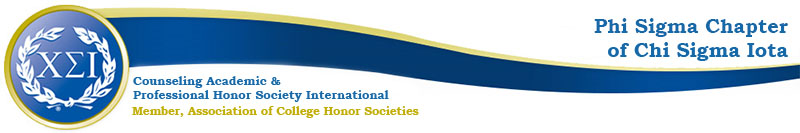 Phi Sigma Chapter Meeting MinutesTuesday April 19th, 20224:30-5:30pmhttps://uncp.webex.com/meet/nicole.stargellPresident: Scottie MillerDeputy President: Brianna DeDeauxVice President: Alexis NappierSecretary: Laura McAlileyTreasurer: Rocio SernaWilmington Liaison:  Eliza Burgess In attendance:6 membersPresidentCFAWelcome!PDA Workshops: Wellness and Social JusticeApril 29—Annual GHW Counseling Workshop 8:45-3Spring Induction—April 11th, 2022 New OfficersEliza Burgess—PresidentWhitney Scott—Vice PresidentDarcentia Turner—Treasurer/SecretaryFinals Support Project50 Tips and Tricks for Wellness During Finals WeekStarbucks Giftcard What does self-care look like for you?Photo or Brief summaryName and UNCP email $5 gift card Last Week of Classes May 2-6Snack basketCPCE Study GroupsTHANK YOU BRI!Will utilize SOAR in the futureCS & LS enjoysYouTube Videos (Google Doc)Kahoot w/ processingPractice Test / Jeopardy gameGroup Me / SharePointSign up at the beginning to have a condensed scheduling listWeekend options neededUNCP Pride Monthhttps://www.uncp.edu/campus-life/student-inclusion-and-diversity/calendar-events/pride-month-2022 Proud Co-Sponsor Next year: Sex Ed for CampusPartner with 5080Webinar/Education SessionGavel PassingNext Meeting: Fall 2022 September 20221st Tuesday of Each MonthOnline @ 4:30Executive Board (elected positions)PresidentOversee the operations of the chapter including the administration, financial and operational activities. Oversee the leadership retreat each summer and the departmental graduation ceremonies each semester. Submit the Annual Plan prior to September 1st and submit the Annual Report by April 1st to Headquarters.Vice-PresidentServe as a mentor to the President, Executive Committee and Committee Leaders. Assist with the Awards program in the fall and oversee the nomination committee during the spring semester.SecretaryKeep and distribute the minutes of the meetings, correspond with Headquarters through the Chapter Faculty Advisor, and execute related duties pertaining to the office as assigned by the Executive Committee.TreasurerMaintain appropriate financial records, collect and distribute financial obligation, and compile necessary treasury reports as necessary. Complete a financial audit each year with the outgoing/incoming Treasurer, President and Chapter Faculty Advisor prior to taking or turning over the position.